Специальность 1-39 02 01 «Моделирование и компьютерное проектированиерадиоэлектронных средств»Квалификация специалиста – инженер по радиоэлектроникеФорма обучения – дневнаяСрок обучения - 4 годаЦель программыОсновной целью обучения является подготовка компетентных специалистов в области создания современных радиоэлектронных средств различного назначения с использованием новейших достижений радиоэлектроники, нано- и микроэлектроники, информатики и компьютерных технологий. Студенты, обучающиеся по специальности 1-39 02 01 «Моделирование и компьютерное проектирование радиоэлектронных средств» будут осуществлять моделирование физических процессов, протекающих в конструкциях электронных систем, компьютерное проектирование отдельных элементов и электронных систем в целом на базе современных информационных технологий, разрабатывать программное обеспечение для современных РЭС, а также осуществлять их монтаж и ремонт.Профессиональные компетенции специалистаПроизводственно-технологическая деятельностьпроводят консультации по выбору программно-технического обеспечения для РЭС, мобильных и электронных систем различного функционального назначения;проводят консультации по разработке конструкторской и программной документации РЭС, мобильных и электронных систем, а также микропроцессорных устройств, работающих в составе РЭС;разрабатывают методики испытания радиоэлектронных средств, мобильных и электронных систем различного функционального назначения перед запуском систем в серийное производство. Проектно-конструкторская деятельностьразрабатывают современные радиоэлектронные средства, мобильные и электронные системы различного назначения с использованием новейших достижений радиоэлектроники, нано- и микроэлектроники, информатики и компьютерных технологий;проектируют радиоэлектронные средства, мобильные и электронные системы, составные части (подсистемы), построенные на современной элементной базы и микропроцессорных устройствах;программируют компьютерную технику и микропроцессорные устройства, встраиваемые в радиоэлектронные средства, мобильные и электронные системы и разрабатывают программное обеспечение для радиоэлектронных средств, мобильных систем, а также электронных систем на базе микроконтроллеров и микропроцессорных устройств.Монтажно-наладочная деятельностьорганизовывают и контролируют работы по проверке работоспособности РЭС, мобильных и электронных систем, включая проверку правильности работы электронных модулей, программного обеспечения информационно-компьютерных подсистем, входящих в состав РЭС, и программ для микропроцессорных устройств, встраиваемых в аппаратные части системы;подбирают соответствующее оборудование, аппаратуру и приборы и используют их при проведении наладочных работ в радиоэлектронных средствах, мобильных и электронных системах, а также микропроцессорных устройствах.Ремонтно-эксплуатационная деятельностьдают разъяснения по обеспечению эффективности эксплуатации РЭС, мобильных и электронных систем, а также микропроцессорных устройств;выполняют локализацию мест отказа в РЭС, мобильных и электронных системах, а также микропроцессорных устройствах, дают рекомендации по ремонту аппаратных частей системы и обновлению программного обеспечения.Организационно-управленческая деятельностьорганизовывают работу малых коллективов исполнителей для достижения поставленных целей.Экспертно-консультационная деятельностьвыполняют экспертизу эффективности функционирования радиоэлектронных средств, мобильных и электронных систем, а также микропроцессорных устройств.Научно-исследовательская деятельностьанализируют современное состояние и перспективы развития радиоэлектронных средств, мобильных и электронных систем, а также микропроцессорных устройств и предлагают пути использования инноваций при создании радиоэлектронных средств, мобильных и электронных систем, а также микропроцессорных устройств;разрабатывают технические задания на проектирование инновационных радиоэлектронных средств, мобильных и электронных систем, а также микропроцессорных устройств с учётом результатов научно-исследовательских работ.Инновационная деятельностьразрабатывают бизнес-планы по внедрению инноваций в радиоэлектронные средства, мобильные и электронные системы, а также микропроцессорные устройства иоценивают конкурентоспособность и экономическую эффективность РЭС.Учебный планУчебный план по специальности 1-39 02 01 «Моделирование и компьютерное проектирование радиоэлектронных средств»разработан с учетом требований, определяемых законодательством Республики Беларусь, и с учетом передового зарубежного опыта.Учебный план включает следующие циклы дисциплин общепрофессиональной и специальной подготовки:Студенты, получающие образование по специальности 1-39 02 01 «Моделирование и компьютерное проектирование радиоэлектронных средств»,в первую очередь будут востребованы вкомпанияхпо проектированию и поставке компьютерной техники, специальных программных средств и систем автоматизированного проектирования, в ведущих предприятиях радиоэлектронной отрасли, а также в IT-компаниях резидентах ПВТ.Выпускники специальности могут работать на должностях:инженера, инженера-проектировщика,программиста, системного администратора, системного аналитика, администратора баз данных  и др.Кафедра проектирования информационно-компьютерных систем(+37517) 293-86-01, e-mail: kafpiks@bsuir.by http://www.bsuir.byзаведующий кафедрой - Хорошко Виталий Викторович, канд.техн.наук, доцент, khoroshko1986@gmail.com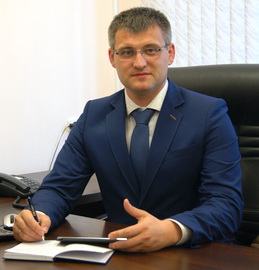 Руководитель программы(+37517) 293-22-07, e-mail: kafpiks@bsuir.by http://www.bsuir.byДоцент кафедры – Алексеев Виктор Федорович, канд.техн.наук, доцент alexvikt@bsuir.by, alexvikt.dist@gmail.com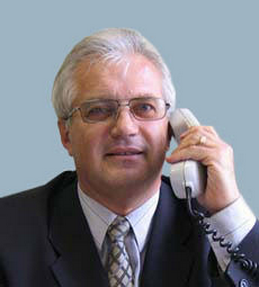 Наименование дисциплинСеместрКол-во ауд.ч/з.ед.Лекц.Лаб/пракГосударственный компонент:Государственный компонент:Государственный компонент:Государственный компонент:Государственный компонент:Основы алгоритмизации и программирования1,2120/7,55268Основы бизнеса и права в радиоэлектронике576/4,534/42Электрические и электронные компоненты устройств и систем484/55016/18Физические основы проектирования радиоэлектронных средств4,5124/6,57632/16Теоретические основы проектирования и надежности радиоэлектронных средств580/4,54816/16Схемотехника электронных устройств680/54816/16Программное обеспечение инженерного моделирования физических процессов680/53232/16Проектирование и программирование выстраиваемых мобильных систем796/64832/16Информационные технологии проектирования электронных устройств5,6144/9,58048/16Технология радиоэлектронных средств и моделирование технологических систем6,7128/8,56432/32Проектирование электронных модулей, устройств и систем5,6,7176/109648/32Компонент учреждения высшего образованияКомпонент учреждения высшего образованияКомпонент учреждения высшего образованияКомпонент учреждения высшего образованияКомпонент учреждения высшего образованияНачертательная геометрия и инженерная графика286/5,518/68Прикладные пакеты векторной графики334/216/18Техническая механика334/1,518/16Теория электрических цепей352/2,51816/18Электронные приборы386/53436/16Метрология стандартизация и сертификация в радиоэлектронике334/1,518/16Основы радиоэлектроники4,5102/5,57032Системы и базы данных648/2,51616/16Распределенные информационные системы и сети748/2,53216Проектирование интегральных микросхем764/3,53216/16Проектирование и программирование микропроцессорных устройств7,8132/8,57656Электродинамические основы автоматизированного проектирования СВЧ-модулей радиоэлектронных систем852/33616Программно-технические средства многопрофильных систем8643628